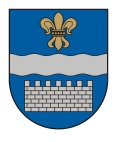   LATVIJAS REPUBLIKASDAUGAVPILS PILSĒTAS DOMEReģ. Nr. 90000077325, K. Valdemāra iela 1, Daugavpils, LV-5401, tālrunis 65404344, 65404346, fakss 65421941               e-pasts: info@daugavpils.lv   www.daugavpils.lv							          Nolikums Nr.4  							          (prot.Nr.4,  16.§)APSTIPRINĀTSar Daugavpils pilsētas domes2016.gada 25.februāralēmumu Nr.67				      Grozījumi ar:                                                                              28.07.2016.lēmumu Nr.385Daugavpils pilsētas Jauniešu domesNOLIKUMSI. Vispārīgie jautājumi1. Daugavpils pilsētas Jauniešu dome (turpmāk – Jauniešu dome) ir Daugavpils pilsētas jauniešu izveidota institūcija, kas darbojas Daugavpils pilsētas domes (turpmāk – Dome) Sporta un jaunatnes departamenta pārraudzībā (turpmāk – Sporta un jaunatnes departaments).(grozīts ar 28.07.2016. lēmumu Nr.385)2. Jauniešu domes nolikums nosaka Jauniešu domes struktūru, darbības mērķus, uzdevumus, darba kārtību, tiesības, pienākumus un atbildību, to apstiprina Dome.3. Jauniešu dome darbojas saskaņā ar Latvijas Republikas likumu „Par pašvaldībām”, Jaunatnes likumu, Jaunatnes politikas pamatnostādnēm, Daugavpils pilsētas domes  Sporta un jaunatnes departamenta nolikumu, šo nolikumu un citiem spēkā esošajiem normatīvajiem aktiem.(grozīts ar 28.07.2016. lēmumu Nr.385)4. Jauniešu domes lēmumiem un izstrādātajiem priekšlikumiem ir konsultatīvs raksturs, un tie tiek iesniegti Sporta un jaunatnes departamentā.(grozīts ar 28.07.2016. lēmumu Nr.385)II. Darbības mērķis un uzdevumi5. Jauniešu domes mērķis ir nodrošināt Daugavpils pilsētas jaunatnes interešu pārstāvniecību un vajadzību aizstāvību, kā arī sekmēt pašvaldības jauniešu sadarbību, pieredzes apmaiņu un iniciatīvas darbā ar jaunatni, veicināt jauniešu personīgo izaugsmi un pilntiesīgu līdzdalību sociālajā, politiskajā un kultūras jomā - vietējā, valsts un starptautiskā mērogā. 6. Jauniešu domes uzdevumi:  6.1. izzināt, pētīt un analizēt jauniešu intereses un vajadzības Daugavpils pilsētā; 6.2. izteikt priekšlikumus pašvaldības jauniešu dzīves kvalitātes uzlabošanai, kas ir saistīti ar jauniešu interesēm un vajadzību īstenošanu Daugavpils pilsētā, iesniedzot tos Sporta un jaunatnes departamentā; (grozīts ar 28.07.2016. lēmumu Nr.385)6.3. veicināt sadarbību ar Domi, kā arī būt starpnieka lomā starp jauniešiem Daugavpils pilsētā un Domi dažādu ar jauniešiem saistītu jautājumu risināšanā; 6.4. informēt Daugavpils pilsētas jauniešus par viņiem piedāvātajām iespējām līdzdarboties sabiedriskās un kultūras dzīves aktivitātēs; 6.5. nodrošināt jauniešu iespējas īstenot fiziskās aktivitātes, veicinot jauniešu veselīgu dzīvesveidu un lietderīgu brīvā laika izmantošanu; 6.6. aktīvi līdzdarboties Daugavpils pilsētas organizētajās aktivitātēs, kā arī pašiem organizēt pasākumus, kas orientēti uz jauniešu mērķauditoriju; 6.7. veicināt sadarbību ar citu pašvaldību izveidotām jauniešu domēm un organizācijām; 6.8. piedalīties projektu izstrādē un realizācijā, kas saistīti ar jauniešiem aktuāliem jautājumiem; 6.9. pārstāvēt jauniešu viedokli un veicināt sadarbību ar dažādām institūcijām vietējā, reģionālā, valsts un starptautiskā mērogā. III. Jauniešu domes struktūra7. Jauniešu domes sastāvā darbojas Daugavpils pilsētas aktīvie jaunieši vecumā no           13 līdz 25 gadiem, kuri rakstiski Sporta un jaunatnes departamentam ir izteikuši vēlmi darboties Jauniešu domē, ir gatavi darboties jauniešu un Daugavpils pilsētās interesēs, pilnveidot sevi un uzlabot jauniešu dzīvi Daugavpils pilsētā. (grozīts ar 28.07.2016. lēmumu Nr.385)8. Jauniešu domes sastāvā ir ne mazāk kā 8 locekļi. Lai nodrošinātu sekmīgu Jauniešu domes darbību, mācību gada sākumā septembra mēnesī, Jauniešu dome no sava vidus ievēl valdi: 8.1. prezidentu;8.2. viceprezidentu;8.3. sekretāru - protokolistu; 8.4. sabiedrisko attiecību koordinatoru; 8.5. kultūras jautājumu koordinatoru; 8.6. sporta un veselības jautājumu koordinatoru; 8.7. izglītības jautājumu koordinatoru; 8.8. attīstības un sadarbības jautājumu koordinatoru. 8.1 Viena un tā pati persona nevar būt ievēlēta par valdes locekli vienā un tajā pašā amatā ilgāk kā divas reizes pēc kārtas, izņemot sekretāru-protokolistu.(papildināts ar 28.07.2016. lēmumu Nr.385)9. Jauniešu domes sastāvu uz vienu gadu apstiprina Sporta un jaunatnes departaments katra kalendārā gada septembra mēneša beigās. (grozīts ar 28.07.2016. lēmumu Nr.385)10. Jauniešu domes valdes locekļus pirms termiņa var ierosināt atsaukt Jauniešu domes prezidents un Sporta un jaunatnes departaments gadījumos, ja valdes loceklis regulāri nepilda uzdotos pienākumus, kā arī trīs reizes pēc kārtas neattaisnojošu iemeslu dēļ neierodas uz Jauniešu domes sēdēm vai pats izsaka vēlēšanos izstāties no Jauniešu domes valdes.(grozīts ar 28.07.2016. lēmumu Nr.385)11. Jauniešu domes prezidentu vai valdes sastāvu pirms termiņa no amata var atsaukt Sporta un jaunatnes departaments gadījumos, ja tā darbības vai bezdarbības rezultātā netiek nodrošināta Jauniešu domes mērķu un uzdevumu izpilde.(grozīts ar 28.07.2016. lēmumu Nr.385)11.1 Jauniešu domes locekli var izslēgt no Jauniešu domes, ar iespēju atgriezties pēc gada, ja:11.11. loceklis neattaisnojošu iemeslu dēļ neapmeklē Jauniešu domes sēdes trīs reizes pēc kārtas; 11.12. loceklis objektīvu iemeslu dēļ atsakās vai nevar pildīt pienākumus;11.13. loceklis nerīkojas saskaņā ar Jauniešu domes nolikumu; 11.14. tiek konstatēti locekļa vispārpieņemtās uzvedības normu pārkāpumi un uzticēto pienākumu sistemātiska nepildīšana.(papildināts ar 28.07.2016. lēmumu Nr.385)12. Jauniešu dome saskaņā ar tās darbības mērķiem var veidot dažādas jauniešu darba grupas, iesaistot brīvprātīgos jauniešus no jaunatnes organizācijām un jauniešu iniciatīvu grupām un citām institūcijām un apvienībām. Darba grupu vada deleģēts Jauniešu domes dalībnieks. IV. Jauniešu domes darbības reglaments13. Jauniešu domes prezidents: 13.1. vada Jauniešu domes darbu; 13.2. saskaņojot ar Sporta un jaunatnes departamentu, sasauc Jauniešu domes kārtējās un ārkārtas sēdes, nosakot sēdes norises laiku, vietu un sēdes darba kārtību; (grozīts ar 28.07.2016. lēmumu Nr.385)13.3. atklāj, vada un slēdz sēdi;13.4. ierosina jautājumu nobalsošanu sēdē; 13.5. nodod sēdes vadīšanu par atsevišķu jautājumu risināšanu viceprezidentam;13.6. pārstāv Jauniešu domes viedokli Domē un citās institūcijās. 13.7. prombūtnes laikā norīko savus pienākumus veikt Jauniešu domes viceprezidentam. 14. Jauniešu domes viceprezidents:14.1. pilda Jauniešu domes prezidenta pienākumus viņa prombūtnes laikā.15. Jauniešu domes sekretārs - protokolists: 15.1. protokolē notiekošās sēdes;15.2. vada Jauniešu domes lietvedību.16. Sabiedrisko attiecību koordinatora pienākumos ietilpst: 16.1. koordinēt informācijas apriti Jauniešu domes biedru vidū, Domes mājas lapā, Sporta un jaunatnes departamenta mājas lapā, masu informācijas līdzekļos, pašvaldībā, sadarbībā ar jauniešu organizācijām un skolu pārstāvjiem; (grozīts ar 28.07.2016. lēmumu Nr.385)16.2. sagatavot preses realizēs un ziņojumus presei; 16.3. veidot un popularizēt Jauniešu domes tēlu; 16.4. atbildēt par informācijas un plakātu izvietošanu pirms pasākumiem; 16.5. aktualizēt informāciju sociālajos tīklos un regulāri informēt Latvijas jaunatnes politikas portālus. 17. Sporta un veselības jautājumu koordinatora pienākumos ietilpst: 17.1. atbildēt par projektiem, kas saistīti ar sportu; 17.2. pārzināt sporta iespējas un vajadzības Daugavpils pilsētā; 17.3. aktualizēt informāciju Domes mājas lapā; 17.4. sadarboties ar pārstāvjiem no citām organizācijām; 17.5. pārstāvēt Jauniešu domi citu organizāciju rīkotajos sporta pasākumos, kā arī nepieciešamības gadījumā veidot komandu; 17.6. sadarboties ar Daugavpils pilsētas sporta organizatoriem, veikt sponsoru piesaisti sporta pasākumu organizēšanai. 18. Kultūras jautājumu koordinatora pienākumos ietilpst: 18.1. savas kompetences ietvaros organizēt kultūras pasākumus Daugavpils pilsētā; 18.2. organizēt ikgadējos Jauniešu domes organizētos pasākumus Daugavpils pilsētā; 18.3. sadarboties ar kultūras iestādēm Daugavpils pilsētā;18.4. pārstāvēt Jauniešu domi citu organizāciju rīkotajos kultūras pasākumos; 18.5. aktualizēt informāciju Domes un Sporta un jaunatnes departamenta mājas lapā; (grozīts ar 28.07.2016. lēmumu Nr.385)18.6. veikt sponsoru piesaisti kultūras pasākumu organizēšanai. 19. Izglītības jautājumu koordinatora pienākumos ietilpst: 19.1. organizēt Jauniešu domes dalībnieku izglītojošas aktivitātes (apmācības, seminārus, izbraukuma sēdes, pieredzes apmaiņas pasākumus un utt.); 19.2. sadarboties ar skolēnu pašpārvaldēm; 19.3. organizēt informācijas dienas skolās; 19.4. veikt aptaujas skolās un risināt problēmjautājumus; 19.5. aktualizēt informāciju Domes mājas lapā. 20. Attīstības un sadarbības jautājumu koordinatora pienākumos ietilpst: 20.1. organizēt iepazīšanās, komandas veidošanas un citus neformālus pasākumus Jauniešu domes dalībniekiem; 20.2. uzturēt Jauniešu domes biedru sarakstu; 20.3. koordinēt jauniešu aktivitātes; 20.4. iesaistīties starptautiskās jaunatnes struktūrās, tīklos un projektos jaunatnes politikas jomā. V. Jauniešu domes sēžu darba kārtība21. Jauniešu domes sēdes ir kārtējās un ārkārtas. 22. Jauniešu domes kārtējās sēdes notiek vismaz 1 reizi mēnesī. 23. Jauniešu domes ārkārtas sēdi sasauc, ja to ierosina vismaz 5 Jauniešu domes dalībnieki vai tās prezidents, un par to tiek izziņots pārējiem Jauniešu domes dalībniekiem vismaz 3 dienas pirms ārkārtas sēdes. 24. Jauniešu domes sēdes ir atklātas, tās tiek protokolētas. 25. Jauniešu domes sēdes norises vieta ir nemainīga. Par izmaiņām tiek ziņots visiem Jauniešu domes dalībniekiem. 26. Jauniešu domes sēdēs jāpiedalās vismaz pusei no Jauniešu domes dalībniekiem, tai skaitā Jauniešu domes prezidentam vai viceprezidentam. Ja kāds no Jauniešu domes dalībniekiem nevar ierasties uz sēdi, tad viņam tas jāpaziņo (vismaz 1 dienu pirms kārtējās sēdes) Jauniešu domes prezidentam.26.1 Ja sēdes darba kārtībā iekļautos jautājumus nevar izskatīt kvoruma trūkuma dēļ, Jauniešu domes prezidents slēdz sēdi un nosaka atkārtotas sēdes norises vietu un laiku.(papildināts ar 28.07.2016. lēmumu Nr.385)27. Jauniešu domes darbā nepieciešamības gadījumā var pieaicināt personas, kuras nav Jauniešu domes dalībnieki. Personām, kuras nav Jauniešu domes sastāvā un vēlas klausīties Jauniešu domes sēdi, pirms tās jāreģistrējas pie Jauniešu domes sekretāra - protokolista.28. Katram Jauniešu domes dalībniekam ir tiesības sēdē izteikties par katru apspriežamo jautājumu. 29. Jauniešu domes sēdes dalībniekus reģistrē un sēdi protokolē protokolists. 30. Jauniešu dome ir tiesīga pieņemt lēmumus, ja sanāksmē piedalās vismaz puse no Jauniešu domes dalībniekiem. Lēmumus pieņem ar balsu vairākumu. Vienāda balsu skaita gadījumā izšķirošā balss ir Jauniešu domes prezidentam. 31. Jauniešu domes lēmumiem un izstrādātajiem priekšlikumiem ir konsultatīvs raksturs, un tie tiek iesniegti Sporta un jaunatnes departamentā. (papildināts ar 28.07.2016. lēmumu Nr.385)32. Jauniešu domes sēdes vadītājam ir pienākums nodrošināt Jauniešu domes sēdes kārtību. Ja Jauniešu domes sēdes kārtība atkārtoti netiek ievērota, sēdes vadītājam ir tiesības izraidīt kārtības traucētāju no sēdes norises telpas. 33. Jauniešu domes sēdēs pieņemtie lēmumi un protokoli ir publiski pieejami. Informācijas pieejamību nodrošina protokolists sadarbībā ar sabiedrisko attiecību koordinatoru. VI. Jauniešu domes tiesības, pienākumi un atbildība34. Jauniešu domes tiesības: 	34.1. savas kompetences ietvaros iesniegt priekšlikumus Jaunatnes departamentam; 34.2. piedalīties ar jaunatnes lietām saistīto aktivitāšu plānošanā Daugavpils pilsētas pašvaldībā; 34.3. izteikt Jauniešu domes viedokli, pieņemt lēmumus, kā arī publiskot informāciju par Jauniešu domes darbu masu informācijas līdzekļos, to iepriekš saskaņojot ar Sporta un jaunatnes departamentu; (grozīts ar 28.07.2016. lēmumu Nr.385)34.4. saņemt no Sporta un jaunatnes departamenta nepieciešamo informāciju par Jauniešu domes kompetencē esošajiem jautājumiem; (grozīts ar 28.07.2016. lēmumu Nr.385)34.5. savas kompetences ietvaros izteikt priekšlikumus par pašvaldības budžeta līdzekļu sadali, nosakot prioritātes ar jauniešiem saistītās jomās; 34.6. ievērojot Sporta un jaunatnes departamenta ierosinājumus, izstrādāt ar jauniešu interesēm un vajadzībām saistītus lēmumu projektus.(grozīts ar 28.07.2016. lēmumu Nr.385)35. Jauniešu domes dalībnieku pienākumi: 35.1. apmeklēt Jauniešu domes sēdes; 35.2. piedalīties Jauniešu domes organizētajos pasākumos; 35.3. piesaistīt jaunus interesentus, aktīvistus, dalībniekus; 35.4. pildīt sabiedrisko attiecību, attīstības un sadarbības, kultūras, izglītības un sporta koordinatoru uzdotos uzdevumus; 35.5. Jauniešu domes viceprezidentam ne retāk kā reizi 3 (trīs) dienās pārbaudīt kopīgo Jauniešu domes e-pastu, izlasīt un atbildēt uz saņemtajiem ar Jauniešu domes darbību saistītiem e-pasta sūtījumiem;35.6. katram Jauniešu domes dalībniekam ne retāk kā reizi 3 (trīs) dienās pārbaudīt www.facebook.com Jauniešu domes privāto grupu, izlasīt un atbildēt uz jautājumiem. 36. Jauniešu domes pienākumi: 36.1. regulāri informēt izglītības iestāžu izglītojamos, skolēnu pašpārvaldes par Jauniešu domes darbību, pieņemtajiem lēmumiem un to izpildi; 36.2. atskaitīties Sporta un jaunatnes departamentam par Jauniešu domes darbu, pieņemtajiem lēmumiem un to izpildi; (grozīts ar 28.07.2016. lēmumu Nr.385)36.3. popularizēt Jauniešu domes tēlu. 37. Jauniešu dome ir atbildīga: 37.1. par viņiem uzticēto, šajā nolikumā noteikto pienākumu godprātīgu izpildi; 37.2. par informācijas konfidencialitātes ievērošanu;37.3. Fizisko personu datu aizsardzības likuma normu ievērošanu. 38. Jauniešu dome atskaitās par savu darbu, pieņemtajiem lēmumiem un to izpildi Sporta un jaunatnes departamentam vismaz 1 (vienu) reizi 6 (sešos) mēnešos. (grozīts ar 28.07.2016. lēmumu Nr.385)VII. Jauniešu domes finansējums, darbības nodrošinājums39. Finansējums var tikt piesaistīts, Jauniešu domei piedaloties projektu konkursos vai piesaistot ziedotāju līdzekļus, tos uzskaitot un izlietojot paredzētajiem mērķiem, atbilstoši spēkā esošajiem normatīvajiem aktiem. VIII. Jauniešu domes likvidēšana, nolikuma grozījumu pieņemšana40. Jauniešu domes likvidāciju, izmaiņas tās sastāvā vai šī nolikuma grozījumus var ierosināt Jauniešu domes prezidents, vismaz 5 Jauniešu domes locekļi vai Jaunatnes departaments. 41. Grozījumus šajā nolikumā apstiprina Dome. Daugavpils pilsētas domes priekšsēdētājs	(personiskais paraksts)                J.Lāčplēsis